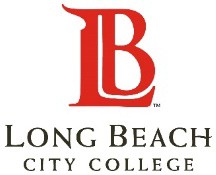 School of Career & Technical Education (CTE)Construction Technology AdvisoryMeeting MinutesMarch 23, 2018Call to orderMelissa Infusino convened the meeting of the Carpentry Advisory Committee at 12:05 pm on March 23, 2018 at PCC – AA101D. She and Scott Fraser welcomed the industry advisors and thanked them for their time and input.Approval of minutes from last meetingMeeting Minutes from previous meeting were unavailable.IntroductionsGene Carbonaro – Dean, CTEMelissa Infusino – Director, Workforce DevelopmentScott Fraser – Department Head, CTE – TradesJavier Rivera – Carpentry FacultyDan Sloan – ParsonsStan Van Mierlo – Stan Van Mierlo BuildersJane Templin – IBEW Local 11Ron Edwards – IUDE Local 12, Apprentice CoordinatorSal Barajas - PGWINChris Hannan – LA/OC Building TradesBruce Noble - CCCCOFrank Ramirez – Formaline Design & ConstructionTracy Bejarano – Interim Academic Administrative Assistant, CTE - TradesDepartment Updates – Proposed New CurriculumConstruction Pre-Apprenticeship  -Also known as MC3 (Multi-craft core curriculum).  LBCC in partnership with The Building and Construction Trades Department has developed this program of study to provide pre-apprenticeship certification for men and women wishing to enter the labor force in the building trades. Sixty hours have been added for additional fieldtrips and more lab hours for a total of 180 hours of instruction and students will earn nine units. We anticipate the Academy starting in Fall 2019.Students who complete the Core Curriculum earn the United States Occupational Safety and Health Administration’s basic certificate required on many construction sites as a precondition to entry (the OSHA-10-hour certificate).  Successful students also receive CPR and First Aid certification and The Certificate of Accomplishment form LBCC. There will be a $75 material fee to cover the cost of the web-based curriculum developed by NABTU (North America Building Trades Union).Home Remodeling:This pathway is for students looking to do home repairs and upgrades to their homes, to enhance their skills for employment advancement, or to enter the workforce in the Home Remodeling Industry.  Students will take eight courses for a total of 18.5 units. Upon successful completion, students will earn a Certificate of Achievement. We anticipate courses and certificate approval for a Fall 2019 start.Construction Technology:This pathway is for men and women with some previous trade experience and wish to develop their skills and advance in their careers. Students successfully completing the program will have the competency required for entry into local apprenticeship programs, or seek advanced opportunities in their current construction jobs. Students will take eight courses for a total of 23.5 units. We anticipate courses, certificate, and degree approval for a Fall 2019 start.All pathways will require students to complete Forklift operation certification. Also, in addition, create a non-credit mirrored Forklift class to help maximize enrollments.Enrollment has dropped since the Carpentry Program was discontinued a few years ago so there will be a major marketing push to attract students once the curriculum is approved by the Chancellor’s office.Motions and ApprovalsMOTION: Move to approve the new curriculum and increased hours for the Construction Pre-Apprentice Academy (MC3) Certificate of Accomplishment.Moved: Javier Rivera Seconded: Chris Hannan Discussion:Add a pathway orientation for students that includes registration with CalJobs.Add pre-requisites such as 7th grade math proficiency, be 18 and have a GED. In order to be considered for an apprenticeship, student must be able to pass a drug test.Begin classes at 7:00am so students are introduced to standard construction work hours.Add 18 hours of sexual harassment and diversity training into curriculum.Add agility / physical preparation for students to learn how to lift / carry properly and know the physical requirements for this type of work.Offer a Mirrored Non-Credit course so enrollments can be maximized.APPROVED, with recommended changes, unanimously by advisory.MOTION: Approve the curriculum for the Home Remodeling Certificate of Achievement.Moved: Javier Rivera Seconded: Chris Hannan Discussion:These courses are best suited to be taught in the evenings and weekend to accommodate working students.Add blueprint reading course to the certificate.Add basic computer use skills to curriculum. Computers are playing more of a role in training and at the workplace.APPROVED, with recommended changes, unanimously by advisory.MOTION: Approve the curriculum for the Construction Technology Certificate of Achievement and Associates of Science degree.Moved: Javier Rivera Seconded: Jane Templin Discussion:Add a pathway orientation for students that includes registration with CalJobs.Begin classes at 7:00am so students are introduced to standard construction work hours.Add basic computer use skills to curriculum. Computers are playing more of a role in training and at the workplace.APPROVED, with recommended changes, unanimously by advisory.AdjournmentGene Carbonaro adjourned the meeting at 2:20 pm. Minutes submitted by: Tracy Bejarano